УДК 631.316.плугу-картоплекопача з активними робочими органами  для фермерських господарствО.Б.Мелентьєв, В.В.Непочатенко, О.С.Пушка, А.А.Головатюк, А.В.Войтік, Р.В.Оляднічук, В.В.Кравченко
плуга-Картофелекопателя С АКТИВНЫМи рабочими органами О.Б.Мелентьев, В.В.Непочатенко, А.С.Пушка, А.А.Головатюк, А.В.Войтик, Р.В.Олядничук, В.В.КравченкоDEVELOPMENT OF VIBRATING PLOW-POTATO WITH ACTIVE WORKING BODIES AND WAYS TO IMPROVE ITS OPERATIONAL INDICATORSO.Melentiev, V.Nepohatenko, A.Pushka, A.Holovatyuk, A.Voitik, R.Olyadnichuk,  V.KravchenkoДосліджені конструкції плоскоріжучих культиваторів з активними  робочими органами, та виявлені  шляхи покращення їх конструкцій.Було обґрунтовано застосування плугу-картоплекопача з активними робочими органами у фермерських господарствах. На основі аналізу конструкцій плоскоріжучих культиваторів з активними  робочими органами  був сконструйований плугу-картоплекопача з активними робочими органами для фермерських господарств, проведені його польові випробування, а сама конструкція була захищена корисними моделями України. Ключові слова: плоскоріжучі культиватори, активні робочі органи, фермерські господарства, корисні моделі.Исследованы конструкции плоскорежущих культиваторов с активными  рабочими органами, выявлены пути улучшения их конструкций.Было обосновано применение плуга-картофелекопателя с активными рабочими органами в фермерских хозяйствах. На основе анализа конструкций плоскорежущих культиваторов с активными  рабочими органами был сконструированный плуг-картофелекопатель с активными рабочими органами для фермерских хозяйств, проведены его полевые испытания, а сама конструкция была защищена полезными моделями Украины. Ключевые слова: плоскорежущие культиваторы, активные рабочие органы, фермерские хозяйства, полезные модели.Вступ В даний час в Україні виробництво продукції овочівництва має досить велику питому вагу в сфері рослинництва агропромислового комплексу і складає  близько 8%Дослідженнями П.М.Василенко, Д.Шпаара, П.Шуманна, Е.А.Глухих, В.П.Горячкина, М.І.Кана, Н.М.Постникова, А.Ф. Чирку-Нова, К.А.Пшеченкова, А.П.Дорохова й інших учених встановлено, що якість роботи картоплезбиральних машин визначається якістю виконання операцій на етапах підготовки ґрунту і догляду за посадками картоплі, від яких залежить чистота сепарації бульб при збиранні картоплі. Засміченість картопляної купи ґрунтовими грудками знижує якість сепарації їх на сортувальних пунктах. Винос родючого шару ґрунту в картопляній купі при збиранні визначає шкоду, що надається продуктивності ґрунтів [1,9].Традиційні технології обробки картоплі супроводжуються багаторазовим проходом агрегатів по полю, що викликає підвищення механічного впливу ходових систем на ґрунт. Сумарна площа слідів рушіїв при обробці картоплі перевищує площу ділянки, що оброблюється у 2 рази, 10-12% площі поля зазнає впливу від 6 до 20 раз, 65-80% від одного до шести раз, не зазнає впливу лише 10-15% площі.Якісна підготовка ґрунту як на етапі посадки так і на етапі збирання - це одне із завдань застосування ґрунтообробних знарядь при вирощуванні картоплі. Оцінюючи різні технології виробництва картоплі, можна вибрати для конкретних умов (природно-кліматичних і організаційно-економічних) найбільш ефективні технологічні схеми вирощування картоплі. Очевидно, що виходячи з енергетичних критеріїв, переваги повинні віддаватися тій технології, яка дозволяє підвищити якість виконання агротехнічних прийомів по обробці ґрунтів, одержувати продукцію з більш високим коефіцієнтом енергетичної ефективності, меншими питомими енерговитратами.Удосконалювання технології обробки картоплі повинно бути спрямовано на одержання високих урожаїв, при зниженні энерго- і працезатрат за рахунок не окремих ефективних технологічних приймань, нових робочих органів, а сукупності заходів, що базуються на комплексному використанні передової агротехніки, системи машин залежно від погодно-кліматичних умов і розвитку рослин.Таким чином, альтернативу традиційній технології обробки картоплі, що  супроводжується багаторазовим проходом агрегатів по полю, склали плоскоріжучі культиватори з активними  робочими органами, які дозволяють сумістити декілька технологічних операцій, підрізання бульб, сепарація їх активним робочим органом, та вкладання на гряду. Така технологія дозволяє проводити збирання картоплі у дві фази, із застосуванням механізованої технології. В даний час машини для двохфазного збирання серійно виробляються  декількома закордонними фірмами [1].Однак такі машина пристосовані для збирання великих площ овочів. Такі машини є енергонасиченими, мають велику вартість, а тому недоступні за вартістю середнім та дрібним фермерським господарств.Досить гостро стоїть проблема створення машин, які забезпечують цей процес. Тому наша стаття саме присвячується цій проблемі, на прикладі розробки плугу-картоплекопача з активними робочими органами для фермерських господарств.Аналіз літературних даних та постановка проблемиВиробництво картоплі пов'язане з великими энерго- і працезатратами, з яких основна частка припадає на збирання. Картопля по енергоємності в 4-5 разів перевищує цей показник по обробці зернових культур. Витрати енергії на обробку ґрунту становлять до 30-35% від загальних витрат, на посадку - 8-10% і на механізоване збирання врожаю – 50-60%, з яких 53-57% припадає на частку сепарації. Через робочі органі, що сепарують, проходить близько 1000 т ґрунту на один гектар. Дослідження роботи робочих органів ґрунтообробних машин, застосовуваних у сучасній технології виробництва картоплі, показують, що значна частина їх не відповідає агротехнічним вимогам. Для них характерно низька якість виконання технологічного процесу обробки ґрунту. При збиранні картоплі комбайнами 35-45% бульб ушкоджуються, а кількість ґрунту в тарі коливається від 10 до 50%.Витрати праці на оброблення картоплі за даними Держкомстату, у середньому становлять: на 1 га площі 150...400 люд./год. на 1 ц. продукції - 4,0...6,5 люд./год. Основною причиною високих витрат праці на виробництво одиниці продукції є значна частка ручної праці при збиранні картоплі через неефективне використання механізованих способів збирання, що вимагає кардинальних заходів, спрямованих на вдосконалювання структури посівних площ, збереження родючості ґрунту, поліпшення якості обробки ґрунту й посадкового матеріалу, впровадження прогресивних технологій обробки [5].Створення нових і модернізація існуючих робочих органів машин для обробки й збирання картоплі з метою підвищення якості виконання технологічних операцій, підвищення врожайності, зниження витрати енергоресурсів і витрат ручної праці є актуальною проблемою.Аналіз наукових досліджень показав, що основна частка витрат ресурсного потенціалу при обробці картоплі (енерговитрат до 60% і працезатрат до 40-50%) припадає на технологічний процес збирання картоплі. У результаті розкриття причинно-наслідковому зв'язку керованих факторів і вихідних показників технологічних процесів по обробці й збиранню картоплі сформулювало мету та задачі нашого дослідження.Мета та задачі дослідження Метою дослідження було розробити, виготовити та експериментально дослідити плугу-картоплекопача з активними робочими органами для фермерських господарств.Для досягнення сформульованої мети необхідно розв'язати наступні завдання: - встановити загальнотеоретичні основи конструювання плугу-картоплекопача з активними робочими органами  для фермерських господарств - розробити конструкцію плугу-картоплекопача з активними робочими органами  для фермерських господарств на основі аналізу прототипів конструкцій.- виготовити плугу-картоплекопача з активними робочими органами  для фермерських господарств.- отримати охоронні документи (патенти на корисні моделі) на плуг-картоплекопач з активними робочими органами.- провести польові випробування плугу-картоплекопача з активними робочими органами  для фермерських господарств. Матеріали та методи дослідження із конструювання плугу-картоплекопача з активними робочими органами для фермерських господарств 4.1. Досліджувані матеріали та обладнання,  що використовувались в дослідженнях Дослідження виконувалось відповідно до плану науково-дослідних і дослідно-конструкторських робіт кафедри процесів машин та обладнання АПВ Уманського національного університету садівництва за темою «Дослідження механізованих процесів агропромислового виробництва». Плуги з активними робочими органами забезпечують високу якість роботи за таких технологічними показниками, як розпушування (кришеня), вирівнювання поверхні ґрунту, перемішування його з мінеральними добривами. Однак, внаслідок того, що ґрунт неоднорідний як за складом, так і за фізико-механічними властивостями, виникає нерівномірність навантаження на вал відбору потужності двигуна трактора, порушується її курсова стійкість, підвищується енергоємність культивації й в остаточному підсумку погіршується якість обробки ґрунту. Отже, необхідно розробляти й використовувати такі ґрунтообробні робочі органи, які могли б адаптуватися до цих несприятливих факторів. Однак, як показали дослідження, більшість ґрунтообробних робочих органів, що використовуються сьогодні є однорежимними, а це негативно позначається на ефективності їх функціонування в різних умовах [4].В процесі конструювання плугу-картоплекопача з активними робочими органами для фермерських господарств, нам прийшлось вивчити досвід створення подібних машин, а також їх прототипів. Ми визначили недоліки прототипів і на основі усунення цих недоліків, сформувати задачі на конструювання плугу-картоплекопача з активними робочими органами.4.2. Методика проведення досліджень із розробки плугу-картоплекопача з активними робочими органами для фермерських господарств Так за класифікацією сільськогосподарської техніки, наша розробка відноситься до плугів з активним вібраційним розпушувачем, і призначена як для основного обробітку ґрунту, так і для копання картоплі, тобто для виконання двох основних функцій.Із числа аналогів відомий плуг-картоплекопач [5] який складається з послідовно закріплених на рамі пасивного робочого органу (підкопуючого корпусу з відвалом) і активного робочого органу (ротора). При русі плуга-картоплекопача пласт ґрунту підрізується пасивним органом-картоплекопачем, частково руйнується і подається на ротор, що обертається на вертикальному валу. Потім активний робочий орган, ударяючи по пласту, остаточно руйнує його і розкидає по поверхні поля управо по ходу машини.Недоліками цього пристрою для викопування картоплі є: травмування бульб, втрати врожаю, підвищена енергоємність підкопування пласта ґрунту з картоплею із-за перпендикулярного розташування до ходу руху підкопуючого лемеша.Відомий картоплекопач, що складається з прутків-відвалів, які сполучені між собою стяжними планками, що дозволяє ступінчасто регулювати нахил площин розташування прутків до горизонту в поперечній вертикальній площині [9].Недоліками вказаного картоплекопаючого  робочого органу є недостатні пристосованість до ґрунтових умов, висока енергоємність і низька надійність технологічного процесу при підвищеній вологості ґрунту.Найбільш близькім прототипом є роторний картоплекопач [8], який складається з пасивного робочого органу (підкопуючого лемеша) і активного ротора, що обертається на горизонтальному валу. Технологічний процес здійснюється таким чином: при русі леміш підрізує ґрунтовий пласт з картоплею, яка після сходу з пасивного робочого органу руйнується і розкидається по поверхні поля елементами ротора, що обертається, перпендикулярно ходу машини. Після проходу ротора виходить смуга шириною до 3 метрів, на поверхні якої розташовується основна маса бульб.Недоліками цього пристрою для викопування картоплі є: травмування бульб до 10%; втрати до 25%; підвищена енергоємність підкопування пласта ґрунту з картоплею із-за перпендикулярного розташування до ходу руху підкопуючого лемеша, широка смуга розкиду бульб.Усунення вказаних недоліків прототипу і є завданнями нашого дослідження на конструювання плугу-картоплекопача з активними робочими органами.Технічним результатом, що досягається дослідженнями на конструювання, є забезпечення можливості підвищення продуктивності і зменшення ручної праці при збиранні картоплі, зменшення втрат урожаю за рахунок точного укладання на ґрунтовий гребінь, відсутність травмування бульб.Плуг-картоплекопач з активними робочими органами  для фермерських господарств (див. рис. 1.) складається із зчіпного устрою 1, вхідного карданного валу редуктора 2, редуктора 3, ланцюгової передачі 4, рами зчіпного устрою 5,  опорних коліс 6, валу кривошипа 7, опорних підшипників 8, кривошипа 9, шатуна 10, вібраційної планки 11, рами 12, плоскорізу 13, вібраційної решітки 14, шатуна вібраційної планки і вібраційної решітки 15.Плуг-картоплекопач з активними робочими органами  для фермерських господарств (див. рис. 1.)  працює наступним чином: до трактора від’єднується зчіпний устрій 1 плуга-картоплекопача, що розташований на рамі зчіпного устрою 5, а вхідний карданний вал редуктора 2, до валу відбору потужності трактора (не показано). При русі трактора по міжряддях редуктор 3, що закріплений на рамі 12, обертає ланцюгову передачу 4, яка передає рух на  вал кривошипа 7, що закріплений на опорних підшипниках 8, який обертає кривошип 9 із шатуном 10.Шатун 10 з’єднаний з вібраційною планкою 11 через шарніри 16, передає рух на  вібраційну решітку 14 плоскорізу 13 (див. рис. 2.). Під час обертання кривошипу 9 вібраційна решітка 14 здійснює вібраційні рухи (див. рис. 2.)  і обтрушує від ґрунту підкопані плоскорізом 13 картоплини, які спадають з решітки на верх утвореного гребня. Плоскорізи 13 закріплені на рамі 12,  яка містить опорні колеса 6, що котяться по міжряддю в колії трактора.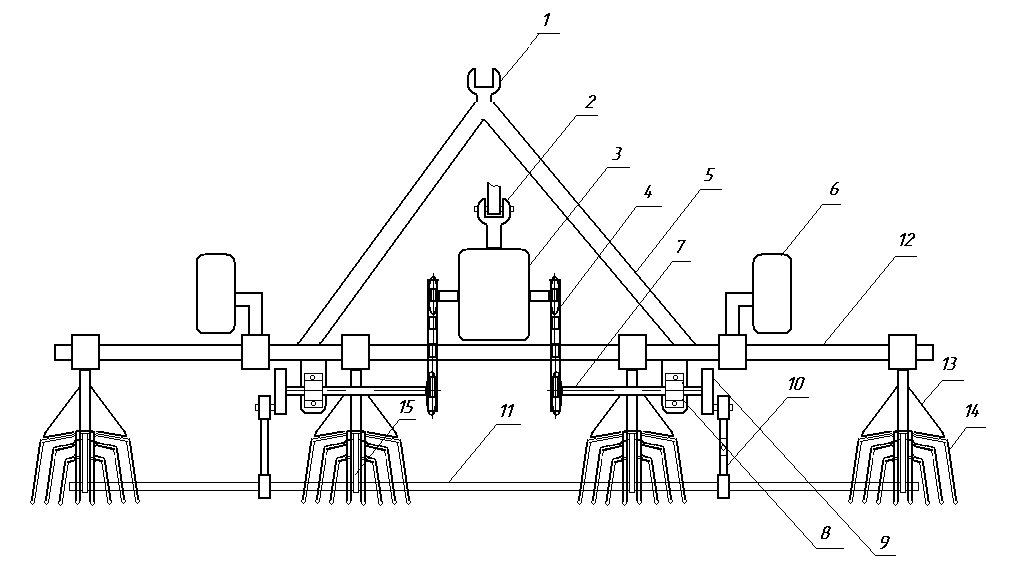 Рис. 1. Будова плугу-картоплекопача з активними робочими органами  для фермерських господарств.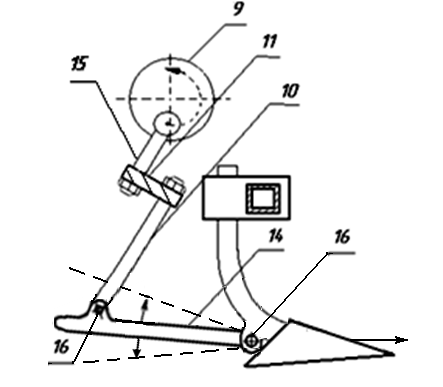 Рис. 2. Плоскоріз-картоплекопач з активним робочим органом [7], показано кінематику рухів.Плуг-картоплекопач з активними робочими органами для фермерських господарств значно підвищує ефективність збирання картоплі на перезволожених ґрунтах, зменшує втрати та травмування картоплі, а чотири корпуси плуга-картоплекопача  підвищують продуктивність цього процесу (див. рис. 3.).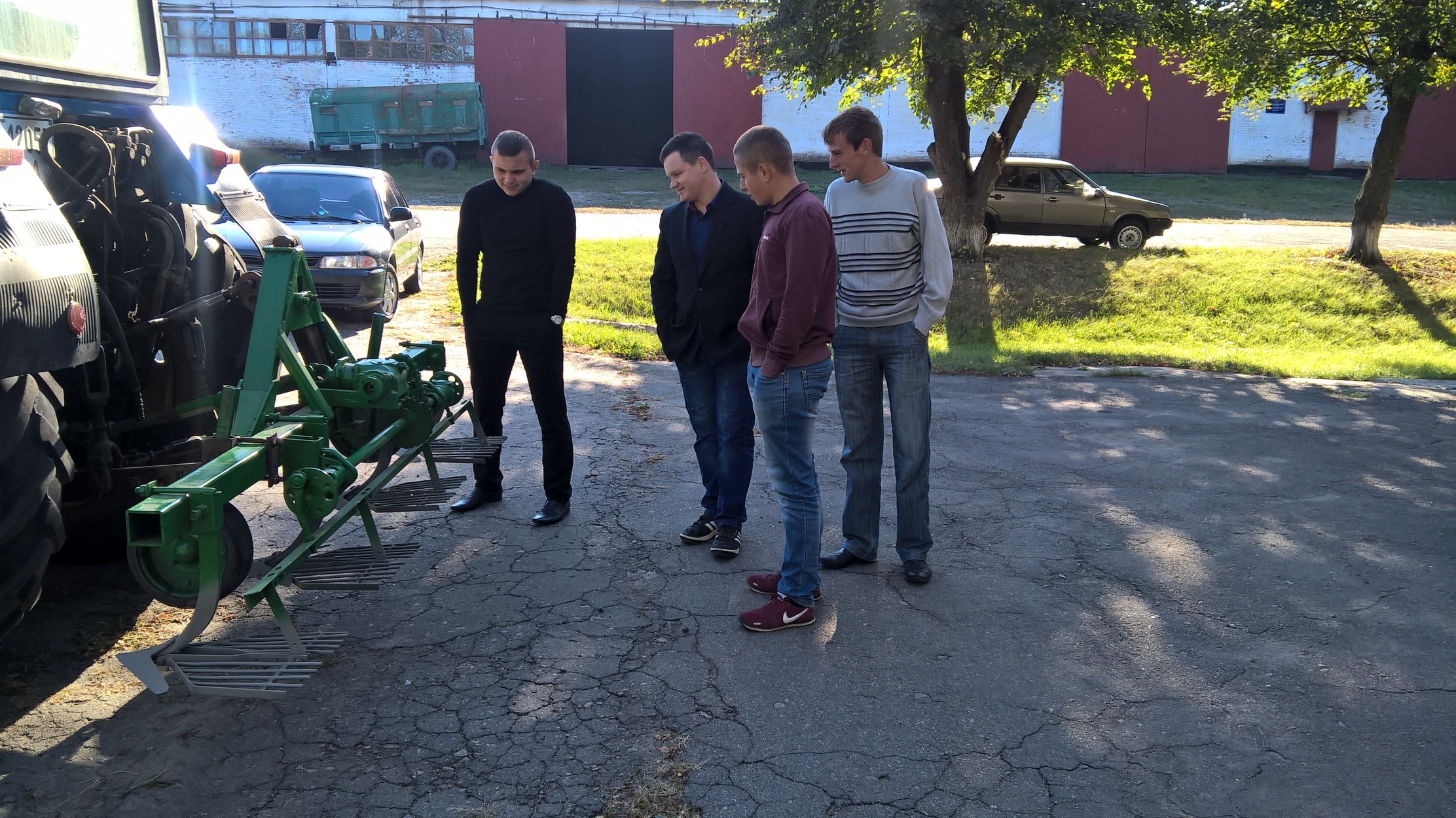 Рис. 3. Плуг-картоплекопач з активними робочими органами  начіпний, чотирьохрядний, агрегатується з тракторами класу-0,6-0,9. Результати польових досліджень плугу-картоплекопача з активними робочими органами  для фермерських господарствПольові дослідження плугу-картоплекопача з активними робочими органами  для фермерських господарств проводились на дослідних ділянках Уманського національного університету садівництва. Плуг-картоплекопач з активними робочими органами  агрегатується з трактором МТЗ-80 (див. рис. 4.). Після налаштування плугу викопування проводилось протягом 1 год. За цей час   було  викопано 2,1 га.  площі висадженої картоплі (див. рис. 5.). Швидкість руху трактора 3 км / год., глибина підкопування - 20 см., ширина захвату - 210 см., продуктивність - 2 га. / год.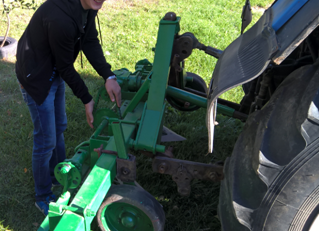 Рис. 4. Налаштування плугу-картоплекопача з активними робочими органами  до роботи. 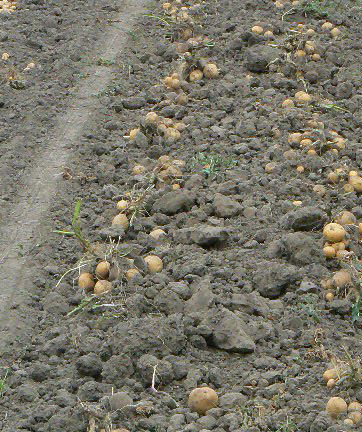 Рис. 5. Результати роботи плугу-картоплекопача з активними робочими органами.Конструкція плугу-картоплекопача з активними робочими органами дозволяє міняти ширину міжрядь, шляхом переміщення по рамі робочих органів, що закріплюються-скобами-струбцинами. Це дає можливість застосовувати   плугу-картоплекопача з активними робочими органами на різних полях посадки картоплі.Обговорення результатів дослідження роботи плугу-картоплекопача з активними робочими органамиУ літературі та Інтернеті висвітлено багато конструкцій картоплекопачів з активними робочими органами  для малих підсобних господарств, наприклад на один або два робочих органи[9], із двигуном ДВЗ та колісними рушіями. Однак, такими картоплекопачами з активними робочими органами треба керувати у ручну, утримуючи їх на борозні, контролювати роботу ДВЗ, що призводить до швидкого стомлювання робітника. Також бажає покращення продуктивності таких картоплекопачів. Тому розроблений та виготовлений нами плуг-картоплекопач з активними робочими органами, агрегатується з тракторами класу-0,6-0,9, є начіпним і чотирьохрядним, призначений для викопування картоплі в умовах фермерських і колективних господарств. Ефективна система викопування бульб за допомогою чотирьох плоскорізів, що підрізають і викопують бульби, які відкидаються на вібраційні решітки, та укладаються зверху на гряду. Він забезпечує якісне викопування бульб, посаджених як механізованим способом, так і вручну. Збирання картоплі проходить у дві фази: скошування гички косаркою та збирання її, у другій фазі підкопування бульб, викидання на гряду та їх прибирання. Продуктивність та якість обробки залежить від обертів валу відбору потужності трактора, та швидкості його руху по міжряддях. За результатами досліджень авторами статті булли запатентовані корисні моделі України   пат. 106036  UA  МПК  A01B17/00 «Плоскоріз - картоплекопач з активним робочим органом» [7], пат. 106037 UA МПК A01B17/00  «Вібраційний плуг-картоплекопач» [6], та підписані ліцензійні угоди на впровадження цих корисних моделей у ПАТ «Уманьферммаш»  [2,3], а сам плуг-картоплекопач з активними робочими органами  для фермерських господарств пройшов випробування, та показав свою ефективність під час викопування картоплі на перезволожених осінніх ґрунтах.7. ВисновкиРезультатами нашого дослідження стала розробка та застосування плугу-картоплекопача з активними робочими органами для фермерських господарств Нами були розв’язані наступні завдання: встановлені загальнотеоретичні основи конструювання плугу-картоплекопача з активними робочими органами  для фермерських господарств; на основі аналізу прототипів конструкцій. розроблена конструкція плугу-картоплекопача з активними робочими органами; виготовлений плуг-картоплекопач з активними робочими органами  для фермерських господарств, отримані охоронні документи (патенти на корисні моделі) на плуг-картоплекопач з активними робочими органами; проведені польові випробування плугу-картоплекопача з активними робочими органами  для фермерських господарств. ЛітератураВойтюк Д.Г. Сільськогосподарські машини. /Д.Г.Войтюк, Г.Р.Гаврилюк. Підручник. — К.: Каравела, 2017. — 552 с. Ліцензійний договір № 6 від "24" липня 17 р. на впровадження у виробництво за патентом №  106037 «Вібраційний плуг-картоплекопач»   Головатюк А. А., Мелентьєв О. Б., Пушка О. С., Войтік А. В., Кравченко В. В., Непочатенко В. В.. Лецензіар: Уманський національний університет садівництва. Лецензіат: ПАТ «Уманьферммаш» . Умань, вул. Енергетична, 21. Ліцензійний договір № 7 від "24" липня 17 р. на впровадження у виробництво за патентом №  106036. «Плоскоріз-картоплекопач з активним робочим органом» Головатюк А. А., Мелентьєв О. Б., Пушка О. С., Войтік А. В., Непочатенко В. В., Дідур В. В., Оляднічук Р. В.. Лецензіар: Уманський національний університет садівництва. Лецензіат: ПАТ «Уманьферммаш» . Умань, вул. Енергетична, 21. Пастухов В.І. Лабораторно-польові дослідження орного агрегату з різними варіантами начіпки / В.І. Пастухов, С.М. Скофенко, Г.В. Фесенко, О.М. Піскарьов, В.В. Качанов // Механізація сільськогосподарського виробництва: Вісник ХНТУСГ ім. Петра Василенка. – Харків, 2010.– Вип. 93. – С. 40-47. Пастухов В.І. Теоретичне дослідження кінематичного зв’язку між елементами системи «трактор – начіпний пристрій – ґрунтообробна машина» / В.І. Пастухов, В.П. Ольшанський, Г.В. Фесенко, С.М. Скофенко // Механізація сільськогосподарського виробництва: Вісник ХНТУСГ ім. Петра Василенка. – Харків, 2008.– Вип. 75, Т. 2. – С. 5-11.Пат. 106037 UA A01B17/00 «Вібраційний плуг-картоплекопач»/ Головатюк А. А., Мелентьєв О. Б., Пушка О. С., Войтік А. В., Кравченко В. В., Непочатенко В. В.; №u 201510806 від 06.11.2015.; заявник та власник Уманський національний університет садівництва, опубл., 11.01.2016,  бюл. № 16. Пат. 106036 UA A01B17/00 «Плоскоріз-картоплекопач з активним робочим органом»/ Головатюк А. А., Мелентьєв О. Б., Пушка О. С., Войтік А. В., Непочатенко В. В., Дідур В. В., Оляднічук Р. В. .; №u 201510805  від 05.11.2015.; заявник та власник Уманський національний університет садівництва, опубл., 11.04.2016,  бюл. № 7.Пат. №2236771 RU, А01В17/00, A01D 13/00 «Плуг картофелекопатель»/А.В. Корепанов, М.М. Мухаматнуров, С.С. Садовский, П.Г. Свечников, И.Я. Штейнерт; заявитель и собственник Челябинский государственный агроинженерный университет, заявка: №93051876/15, 12.11.1993, дата публикации заявки: 20.02.1997, бюл. № 5. Смирнов Ю.Г. Мала механізація на присадибній ділянці. 2-ге видавництво, перероблене і доповнене / Ю.Г.Смірнов. - М.: Колос, 1995. - с.149.ReferencesVoytyuk D.G. Agricultural machinery./D.G.Voytyuk, G.R.Gavrilyuk. Textbook. - K.: Caravela, 2017. - 552 p.License agreement № 6 of July 24, "July 24," for the introduction into production under the patent number 106037 "Vibration plow-potato digger" Golovatyuk A.A., Melentiev O.B., Pushka O.S,. Voytik A.V., Kravchenko V.V., Nepohatenko V.V..  Lezits: PJSC "Umanfermmash" 20300, Uman city, st. Energy, 21.License agreement №7 of July 24, "July 24," for the introduction into production under the patent number 106036. "Planer-potato farm with active working body" Golovatyuk A.A., Melentiev O.B., Pushka O., Voytik A.V., Nepochatenko V.V., Didur V.V., Olaydynchuk R.V. Lezits: PJSC "Umanfermmash" 20300, Uman city, st. Energy, 21.12. Pastukhov V.I. Laboratory field studies of the arable aggregate with different hauling options / V.I. Pastukhov, S.M. Skofenko, G.V. Fesenko, O.M. Piskarev, V.V. Kachanov // Mechanization of agricultural production: Bulletin of the KHNTUSG them. Petr Vasilenko. - Kharkiv, 2010. - Vip. 93. - P. 40-47.13. Pastukhov V.I. Theoretical studies kinematic connection between the elements of the "Tractor - mounted device - Tillage Machine" / V.I. Shepherds, V.P. Olshansky, G.V. Fesenko, S.N.Skofenko // Mechanization of agricultural production: Journal KNTUA them. Petro Vasilenko. - Kharkiv, 2008.- Vol. 75, T. 2. - P. 5-11.10. Pat. 83610 UA, A01V33 / 08 "The cutting plane plow sweep with increased in the form of a wedgeand wear-resistant surfacing" / V.V.Nepochatenko., O.B.Melentiev, A.V.Voytik, O.S.Pushka, the applicant and the owner of Uman National University of  Horticulture  №u 2017 03326 on 02.01.17 ; date of publication of the application:  09.25.2016.; publ. 01.02.17 ; bul. №18.11. Pat. 102878. UA, IPC A01V35 / 20 "Flat plow powerful sweep and wedge devices against friction and teeth for crushing the soil/ O.B.Melentiev, V.V.Nepochatenko,  A.S.Pushka,  A.V.Voytik; the applicant and the owner of Uman National University of  Horticulture №u201504759; date of publication of the application: 05.18.2015; publ. 11.25.15, bul. №22.16. Pat. № 2236771 RU, А01В 17/00, A01D 13/00 "Plow Potato Breeder" / А.В. Korepanov, M.M. Muhamatnurov, S.S. Sadovsky, P.G. Svechnikov,  I.Y. Steiner; Applicant and Owner Chelyabinsk State Agroengineering University, application: № 93051876/15, 12.11.1993, date of publication of the application: 20.02.1997. № 5.Smirnov Y. G. Small mechanization on the farmland. 2-nd publishing house, processed and supplemented. /Y. G. Smirnov. - M .: Kolos, 1995. - p. 149. AbstractStructures of flat-cutting cultivators with active working organs were investigated, and ways of improving their designs were found. The research grounded the need for such soil cultivating machinesIt was grounded the use of a potato-plow with active working bodies in farms. On the basis of the analysis of the structures of the flat-cutting cultivators with active working organs, a plow-potato healer with active working bodies was designed for farms, his field tests were conducted, and the design itself was protected by useful models of Ukraine.Field trials of potato cultivator plows with active working bodies showed its efficiency, mobility, productivity, reduction of harvest losses due to precise stacking on the soil crest, and the absence of traces of tubers in the process of using in farms.Key words: flat cultivators, active working bodies, farms, utility models.Мелентьєв Олег БорисовичКандидат педагогических наук, доцентКафедра процесів, машин та обладнання АПВУманський національний університет садівництвавул.  Садова 32-Б,  кв. 4, м. Умань 20308Контактный тел.: +380964563878e-mail: melo2009@meta.uaКількість статей у загальнодержавних базах даних – 16Кількість статей у міжнародних базах даних – 7Номер ORCID: http:// orcid.org/0000-0002-3249-2973 Непочатенко Віктор Вікторович  Аспірант Кафедра процесів, машин та обладнання АПВУманський національний університет садівництвавул. Інститутська 1,  м. Умань 20305ТЕЛ.06747077357, e-mail: super_prorab2@ukr.netКількість статей у загальнодержавних базах даних – 7Кількість статей у міжнародних базах даних – 3Номер ORCID: http:// orcid.org/0000-0001-6798-7880 Пушка Олександр СергійовичКандидат технічних наук, доцентКафедра процесів, машин та обладнання АПВУманський національний університет садівництвапров. Богуна 5 А, кв. 44  м. Умань 20300Контактный тел.: +380672823500e-mail: pushka79@ukr.netКількість статей у загальнодержавних базах даних – 14Кількість статей у міжнародних базах даних – 6Number ORCID: http:// orcid.org/0000-0002-6481-8536Головатюк Анатолій АнатолійовичКандидат сільськогосподарських наукКафедра процесів, машин та обладнання АПВУманський національний університет садівництвавул. Інтернаціональна 2,  кв.  336. м. Умань 20305Контактный тел.: +380971748013e-mail: golowatyk@ukr.netКількість статей у загальнодержавних базах даних – 10Кількість статей у міжнародних базах даних – 3Номер ORCID: http:// orcid.org/0000-0002-2130-106ХОляднічук Руслан Васильович
Кандидат технічних наук, доцент
Кафедра процесів, машин та обладнання АПВ
Уманський національний університет садівництва
вул.  Тищика 19,  кв. 6, м. Умань 20300
Контактный тел.: +380673969923
e-mail: olyadnichukr@gmail.comКількість статей у загальнодержавних базах даних – 11
Кількість статей у міжнародних базах даних – 2
Номер ORCID: http:// orcid.org/0000-0003-3459-1673Войтік Андрій Володимирович
Кандидат технічних наук, доцент
Кафедра процесів, машин та обладнання АПВ
Уманський національний університет садівництва
вул.  В.-Інтернаціоналістів 5,  кв. 1, м. Умань 20300
Контактный тел.: +380972567606
e-mail: av.afex81@gmail.com
Кількість статей у загальнодержавних базах даних – 22
Кількість статей у міжнародних базах даних – 6
Номер ORCID: http:// orcid.org/0000-0002-8196-3102Кравченко Василь ВалерійовичКандидат технічних наук, доцент
Кафедра процесів, машин та обладнання АПВ
Уманський національний університет садівництва
вул.  Європейська 92,  кв. 147, м. Умань 20300
Контактный тел.:  +380677748820 
e-mail:  kr.vasyl.v@gmail.com 
Кількість статей у загальнодержавних базах даних – 14
Кількість статей у міжнародних базах даних – 1
Номер ORCID: http://  orcid.org/0000-0003-2334-0705  

Мелентьев Олег БорисовичКандидат педагогических наук, доцентКафедра процессов, машин и оборудования АПВУманский национальный университет садоводстваул. Садовая 32-Б, кв. 4, г.. Умань 20308Контактный тел .: +380964563878e-mail: melo2009@meta.uaКоличество статей в общегосударственных базах данных - 16Количество статей в международных базах данных - 7Номер ORCID: http: // orcid.org/0000-0002-3249-2973Непочатенко Виктор ВикторовичаспирантКафедра процессов, машин и оборудования АПВУманский национальный университет садоводстваул. Институтская 1, г.. Умань 20305ТЕЛ.06747077357,e-mail: super_prorab2@ukr.netКоличество статей в общегосударственных базах данных - 7Количество статей в международных базах данных - 5Номер ORCID: http: // orcid.org/0000-0001-6798-7880Пушка Александр СергеевичКандидат технических наук, доцентКафедра процессов, машин и оборудования АПВУманский национальный университет садоводствапер. Богуна 5 А, кв. 44 м. Умань 20300Контактный тел .: +380672823500e-mail: pushka79@ukr.netКоличество статей в общегосударственных базах данных -14Количество статей в международных базах данных -6Number ORCID: http: // orcid.org/0000-0002-6481-8536Головатюк Анатолий АнатольевичКандидат сельскохозяйственных наукКафедра процессов, машин и оборудования АПВУманский национальный университет садоводстваул. Интернациональная 2, кв. 336. м. Умань 20305Контактный тел .: +380971748013e-mail: golowatyk@ukr.netКоличество статей в общегосударственных базах данных - 10Количество статей в международных базах данных - 3Номер ORCID: http: // orcid.org/0000-0002-2130-106ХОлядничук Руслан ВасильевичКандидат технических наук, доцентКафедра процессов, машин и оборудования АПВУманский национальный университет садоводстваул. Тыщика 19 кв. 6, г.. Умань 20300Контактный тел .: +380673969923e-mail: olyadnichukr@gmail.comКоличество статей в общегосударственных базах данных - 11Количество статей в международных базах данных - 2Номер ORCID: http: // orcid.org/0000-0003-3459-1673Войтик Андрей ВладимировичКандидат технических наук, доцентКафедра процессов, машин и оборудования АПВУманский национальный университет садоводстваул. В.-Интернационалистов 5, кв. 1, г.. Умань 20300Контактный тел .: +380972567606e-mail: av.afex81@gmail.comКоличество статей в общегосударственных базах данных - 22Количество статей в международных базах данных - 6Номер ORCID: http: // orcid.org/0000-0002-8196-3102Кравченко Василий ВалерьевичКандидат технических наук, доцентКафедра процессов, машин и оборудования АПВУманский национальный университет садоводстваул. Европейская 92, кв. 147, г.. Умань 20300Контактный тел .: +380677748820e-mail: kr.vasyl.v@gmail.comКоличество статей в общегосударственных базах данных - 14Количество статей в международных базах данных - 1Номер ORCID: http: // orcid.org/0000-0003-2334-0705Melentiev Oleg PhD, Associate Professor Department of Processes, Machines and Equipment for Agricultural ProductionUman National University of Horticulture, Ukrainestreet Sadovaya 32-B, apartment 4, Uman city 20308Contact tel.: +380964563878e-mail: melo2009@meta.uaThe number of articles in national databases – 16The number of articles in international databases – 7Number ORCID: http:// orcid.org/0000-0002-3249-2973 Nepohatenko Viktor Postgraduate studentDepartment of Processes, Machines and Equipment for Agricultural ProductionUman National University of Horticulture, Ukrainestreet Institutskaya 1, Uman city 20305Contact tel.: +06747077357e-mail: super_prorab2@ukr.netThe number of articles in national databases – 7The number of articles in international databases – 5Number ORCID: http:// orcid.org/0000-0001-6798-7880Pushka AlexanderPhD, Associate Professor Department of Processes, Machines and Equipment for Agricultural ProductionUman National University of Horticulture, Ukrainelane Bogun 5A, apartment 44, Uman city 20300Contact tel.: +380964563878e-mail: melo2009@meta.uaThe number of articles in national databases – 14The number of articles in international databases – 6Holovatyuk  AnatoliyPhD, Associate Professor Department of Processes, Machines and Equipment for Agricultural ProductionUman National University of Horticulture, Ukrainestreet Institutskaya 1, apartment 336.  Uman city 20305Contact tel.: +380971748013e-mail: golowatyk@ukr.netThe number of articles in national databases – 10The number of articles in international databases – 3Number ORCID: http:// orcid.org/0000-0002-2130-106ХVoitik Andrii
PhD, Associate Professor
Department of Processes, Machines and Equipment for Agricultural Production
Uman National University of Horticulture, Ukraine
street V.-Internatsionalastiv 5, apartment 1, Uman city 20300
Contact tel.: +380971567606
e-mail: av.afex81@gmail.com
The number of articles in national databases – 22
The number of articles in international databases – 6
Number ORCID: http:// orcid.org/0000-0002-8196-3102Olyadnichuk Ruslan
PhD, Associate Professor 
Department of Processes, Machines and Equipment for Agricultural Production 
Uman National University of Horticulture, Ukraine
street Tysychka 19, apartment 6, Uman city 20300Contact phone: +380673969923
e-mail: olyadnichukr@gmail.comThe number of articles in national databases – 11The number of articles in international databases – 2Number ORCID : http:// orcid.org/0000-0003-3459-1673Kravchenko VasylPhD, Associate Professor 
Department of Processes, Machines and Equipment for Agricultural Production 
Uman National University of Horticulture, Ukraine 
street  Yevropeiska 92,  apartment 147, Uman city 20300
Contact tel : +380677748820
e-mail: kr.vasyl.v@gmail.com
The number of articles in national databases – 14
The number of articles in international databases – 1
Number ORCID: http:// orcid.org/0000-0003-2334-0705 